Частное общеобразовательное учреждение«РЖД лицей № 8»СОГЛАСОВАНО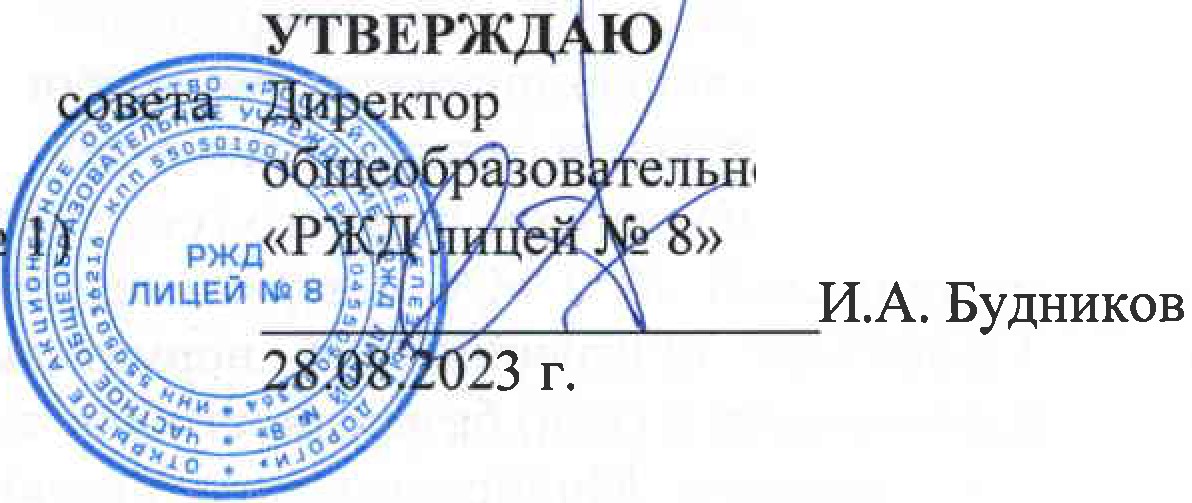 Заседанием педагогического«РЖД лицей № 8» (протокол от 28.08.2023 г. №частного ого учрежденияПОЛОЖЕНИЕОБ ОРГАНИЗАЦИИ ОБУЧЕНИЯ ЛИЦС ОГРАНИЧЕННЫМИ ВОЗМОЖНОСТЯМИ ЗДОРОВЬЯОбщие положенияНастоящее положение регламентирует организацию обучения лиц с ограниченными возможностями здоровья в частном общеобразовательном учреждении«РЖД лицей № 8».Положение разработано в соответствии с требованиями нормативных документов:Федерального закона от 29.12.2012 № 273-ФЗ «Об образовании в Российской Федерации;приказа Минпросвещения от 22.03.2021  № 115 «Об утвержденииПорядка организации и осуществления образовательной деятельности поосновным	общеобразовательным	программамобразовательнымпрограммам начального общего, основного общего и среднего общего образования»;приказом Минобрнауки от 19.12.2014 № 1598 «Об утверждении федерального государственного образовательного стандарта начального общего образования обучающихся с ограниченными возможностями здоровья»;приказом Минобрнауки от 19.12.2014 № 1599 «Об утверждении федерального государственного образовательного стандарта обучающихся с умственной отсталостью (интеллектуальными нарушениями)»;приказом Минпросвещения от 31.05.2021 № 287 «Об утверждении федерального государственного образовательного стандарта основного общего образования»;приказом Минпросвещения от 17.05.2012 № 413 «Об утверждении федерального государственного образовательного стандарта среднего общего образования»;распоряжением Минпросвещения России от 09.09.2019 № Р-93 «Об утверждении примерного положения о психолого-педагогическом консилиуме образовательной организации»;постановлением главного государственного санитарного врача России от 28.09.2020 № 28 «Об утверждении санитарных правил СП 2.4.3648-20 "Санитарно-эпидемиологические требования к организациям воспитания и обучения, отдыха и оздоровления детей и молодежи"»;постановлением главного государственного санитарного врача России от 28.01.2021 № 2 «Об утверждении санитарных правил и норм СанПиН 1.2.3685-21 «Гигиенические нормативы и требования к обеспечению безопасности и (или) безвредности для человека факторов среды обитания»;письмом Минпросвещения России от 20.02.2019 № ТС-551/07 «О сопровождении образования обучающихся с ОВЗ и инвалидностью»;уставом и локальными актами частного общеобразовательного учреждения «РЖД лицей № 8».Положение об организации обучения лиц с ограниченными возможностями здоровья в частном общеобразовательном учреждении «РЖД лицей № 8» (далее - Положение) разработано с целью обеспечения права на получение образования обучающимися с ограниченными возможностями здоровья (далее - ОВЗ) в частном общеобразовательном учреждении «РЖД лицей № 8» (далее -лицей).С целью реализации права на получение образования обучающимися с ОВЗ и создания специальных условий обучения, воспитания, развития, социализации и адаптации обучающихся с ОВЗ и осуществления психолого­ педагогического сопровождения в образовательной организации функционирует психолого-педагогический консилиум.Понятия, используемые в Положении:Обучающийся с ОВЗ - физическое лицо, имеющее недостатки в физическом и (или) психологическом развитии, подтвержденные• психолого-медико­ педагогической комиссией (далее - ПМПК) и препятствующие получению образования без создания специальных условий.Адаптированная образовательная программа	образовательная программа, адаптированная для обучения лиц с ОВЗ с учетом особенностей их психофизического развития, индивидуальных возможностей и при необходимости обеспечивающая коррекцию нарушений развития и социальную адаптацию указанных лиц.Ребенок-инвалид - лицо в возрасте до 18 лет, которое имеет нарушение здоровья со стойким расстройством функций организма, обусловленное заболеваниями, последствиями травм или дефектами, приводящее к ограничению жизнедеятельности и вызывающее необходимость его социальной защиты.Психолого-педагогическийвзаимодействия руководящихконсилиум	(далее	- ППк)	- форма и  педагогических  работников	лицея. ППкосуществляет	деятельность	в целях создания  оптимальных	условий дляобучения, развития, социализации и адаптации обучающихся с ОВЗ и осуществления психолого-педагогического сопровождения.Специальные условия для получения образования обучающимися с ОВЗ- условия обучения, воспитания и развития таких обучающихся, включающие в себя использование специальных учебников, учебных пособий и дидактических материалов специальных технических средств коллективного и индивидуального пользования, предоставление услуг ассистента (помощника), оказывающего необходимую техническую помощь, проведение групповых и индивидуальных коррекционных занятий, обеспечение доступа в здания лицея, а также иные условия, без которых невозможно или затруднено освоение образовательных программ.Прием на обучение лиц с ОВЗПрием лиц с ОВЗ на обучение по основным общеобразовательным программам проводится на общедоступной основе, за исключением случаев индивидуального отбора при приеме для получения основного общего и среднего общего образования с углубленным изучением отдельных учебных предметов или для профильного обучения.Дети с ОВЗ принимаются на обучение по адаптированной основной общеобразовательной программе только с согласия родителей (законных представителей) и на основании рекомендаций ПМПК.Поступающие с ОВЗ, достигшие возраста 18 лет, принимаются на обучение по адаптированной образовательной программе только с согласия самих поступающих.Особенности организации обучения лиц с ОВЗ•В соответствии с рекомендациями ПМПК содержание образования иусловия организации обучения и воспитания обучающихся с ОВЗ определяются адаптированной образовательной программой, а для инвалидов также в соответствии с индивидуальной программой реабилитации инвалида.Образование обучающихся с ОВЗ может быть организовано как совместно с другими обучающимися, так и в отдельных классах, группах.Наполняемость классов (групп) с детьми с ОВЗ не должна превышать максимальных пределов, установленных пунктом 3.4.14 СП 2.4.3648-20.Урочная деятельность для учащихся с ОВЗ проводится исключительно по пятидневной учебной неделе и только в первую смену. Внеурочную деятельность для детей с ОВЗ допускается проводить в субботу.Внеурочная деятельность обучающихся с ОВЗ формируется из часов, необходимых для обеспечения их индивидуальных потребностей и составляющих суммарно 1О часов в неделю на одного обучающегося, из которых не менее 5 часов должны включать обязательные занятия коррекционной направленности с учетом возрастных особенностей учащихся и их физиологических потребностей.Для получения без дис риминации качественного образования обучающимися с ОВЗ создаются:необходимые условия для коррекции нарушений развития и социальной адаптации, оказания ранней коррекционной помощи на основе специальных педагогических подходов и наиболее подходящих для этих лиц языков, методов и способов общения;условия, в максимальной степени способствующие получению образования определенного уровня и определенной направленности, а также социальному развитию этих лиц, в том числе посредством организации инклюзивного образования лиц с ограниченными возможностями здоровья.Для развития потенциала обучающихся с ОВЗ могут разрабатываться с участием самих обучающихся и их родителей (законных представителей) индивидуальные учебные планы.Родители детей с ОВЗ или совершеннолетние обучающиеся с ОВЗ вправе выбирать любую из трех форм обучения в лицее: очную, очно-заочную и заочную.Образовательные программы для обучающихся с ОВЗ, в том числе адаптированные, могут быть реализованы с применением электронного обучения и дистанционных образовательных технологий, в форме сетевого взаимодействия, на дому и в медицинских организациях по медицинским показаниям и т. д.Образовательная организация реализует образовательные программы, в том числе  адаптированные,  в  соответствии  с  Порядком, утвержденным приказом Минпросвещения от 22.03.2021 № 115.Образовательная организация предусматривает для обучающихся с ОВЗ особые формы промежуточной аттестации в соответствии с локальным актомо	текущем	контроле	и	промежуточной	аттестации	частногообщеобразовательного учреждения		«РЖД лицей № 8». Система оценки результатов	освоения	АООП	базируется	на	при•оритете	динамикииндивидуальных достижений обучающегося с ОВЗ.Образовательная организация устанавливает режим обучения и учебную нагрузку для обучающихся с ОВЗ в соответствии с требованиями СанПиН 1.2.3685-21 «Гигиенические нормативы и требования к обеспечению безопасности и (или) безвредности для человека факторов среды обитания».Классы и группы комплектуются в соответствии с требованиями Порядка, утвержденного приказом Минпросвещения от 22.03.2021 № 115, СП 2.4.3648-20, а также на основании рекомендаций ПМПК и коллегиального заключения	психолого-педагогического консилиума	частного общеобразовательного учреждения «РЖД лицей № 8».Применение электронного обучения, дистанционных образовательных технологий может осуществляться при реализации образовательных программ в любой форме обучения (очной, очно-заочной, заочной), а также при сочетании различных форм обучения осуществляется в соответствии с законодательством Российской Федерации и локальными нормативными актами частного общеобразовательного учреждения «РЖД лицей № 8»..Меры дисциплинарного взыскания не применяются к обучающимся с ОВЗ с задержкой психического развития и различными формами умственной отсталости.При расположении парт (столов) в классах, используемых при организации обучения и воспитания обучающихся с ОВЗ и инвалидов, следует учитывать особенности физического развития обучающихся. Допускается использование многофункциональной (трансформируемой) мебели. Мебель для лиц с ОВЗ и инвалидов должна быть приспособлена к особенностям их психофизического развития, индивидуальным возможностям и состоянию здоровья.Порядок предоставления обучающимся с ОВЗ специальных условий получения образованияСпециальные условия для получения образования обучающимися с ОВЗ и инвалидами включают:использование специальных образовательных программ и методов обучения и воспитания;предоставление специальных учебников, учебных пособий и дидактических материалов, специальных технических средств обучения коллективного и индивидуального пользования;предоставление	услуг	ассистента	(помощника), обучающимся необходимую техническую помощь;оказывающегопроведение групповых и индивидуальных коррекционных занятий;обеспечение доступа в здания организаций, осуществляющих образовательную деятельность;другие условия, без которых невозможно или затруднено освоение образовательных программ обучающимися с ограниченнь1ми возможностями здоровья.Специальные условия для получения образования обучающимися с ОВЗ и инвалидами предоставляются на основании следующих документов:заключения ПМПК с рекомендациями по созданию специальных условий для получения образования;копии ИПРА ребенка-инвалида и справки об установлении инвалидности, выдаваемых федеральными государственными учреждениями МСЭК, с приложением заключения ПМПК;согласия родителей (законных представителей) на психолого­ педагогическое сопровождение обучающегося.ППк лицея осуществляет анализ заключения ПМПК и планирует мероприятия по обеспечению специальных условий образования. Специалисты ППк обеспечивают следующие действия:оценивают ресурсы лицея по предоставлению специальных условий образования;планируют содержание адаптированной основной общеобразовательной программы в части программы коррекционной работы;определяют характер и содерж3:ние коррекционной помощи;вырабатывают необходимые рекомендации по обеспечению специальных условий образования.В целях построения индивидуальной образовательной траектории Шiк разрабатывает для обучающихся с ОВЗ индивидуальный образовательный маршрут (далее -ИОМ) и (или) индивидуальный учебный план (далее-ИУП).Особенности прохождения ГИА обучающимися с ОВЗГосударственная итоговая аттестация обучающихся с ОВЗ проводится в соответствии с приказами Минпросвещения, Рособрнадзора от 07.11.2018 № 189/1513 и от 07.11.2018 № 190/1512.Для лиц с ОВЗ, детей-инвалидов и инвалидов ГИА-9 по их желанию проводится как в форме основного государственного экзамена (ОГЭ), так и в форме государственного выпускного экзамена (ГВЭ). При этом допускается сочетание форм проведения ГИА-9 (ОГЭ и ГВЭ). ГВЭ по всем учебным предметам по желанию указанных лиц проводится в устной форме.ГИА-11 для детей с ОВЗ проводится в форме ГВЭ. ГИА по отдельным учебным предметам по их желанию проводится в форме ЕГЭ. При этом допускается сочетание форм проведения ГИА (ЕГЭ и ГВЭ).Особенности выдачи документов об образовании обучающимся с ОВЗОбучающимся с ОВЗ, получившим основное общее и среднее общее образование, успешно прошедшим государственную итоговую аттестацию, выдаются документы об образовании (аттестаты об основном общем и среднем общем образовании).Обучающимся с ОВЗ (с различными формами умственной отсталости), не имеющим основного общего и среднего общего образования и обучавшимся по адаптированным основным общеобразовательным программам, выдается свидетельство об обучении по образцу и в порядке, установленном приказом Минобрнауки от 14.10.2013 № 1145.